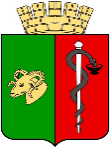 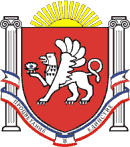 ЕВПАТОРИЙСКИЙ ГОРОДСКОЙ СОВЕТРЕСПУБЛИКИ КРЫМР Е Ш Е Н И Е II созывСессия №6923.06.2023                                   г. Евпатория                                           № 2-69/6О внесении изменений в решениеЕвпаторийского городского советаРеспублики Крым от 27.12.2019 №2-8/8«Об установлении перечня льготныхкатегорий обучающихся и воспитанников в муниципальных бюджетныхобщеобразовательных и дошкольных учреждениях, питание которых финансируется за счет средств бюджета муниципального образования городской округ ЕвпаторияРеспублики Крым» 	В соответствии с Указами Президента Российской Федерации от 21.09.2022 №647 «Об объявлении частичной мобилизации в Российской Федерации», от  19.10.2022 №757 «О мерах, осуществляемых в субъекте Российской Федерации в связи с Указом Президента Российской Федерации от 19 октября 2022 года №756», со ст.ст. 20, 35 Федерального закона Российской Федерации от 06.10.2003 № 131-ФЗ «Об общих принципах организации местного самоуправления в Российской Федерации», ст.ст. 37, 65 Федерального закона от 29.12.2012 № 273-ФЗ «Об образовании в Российской Федерации», ст. 27 Закона Республики Крым от 21.08.2014 № 54-ЗРК «Об основах местного самоуправления в Республике Крым», ст. 8 Закона Республики Крым от 06.07.2015 № 131-ЗРК/2015 «Об образовании в Республике Крым», постановлением Совета министров Республики Крым от 09.06.2017 № 304 «Об утверждении Порядка обеспечения питанием отдельных категорий обучающихся муниципальных общеобразовательных организаций» (с изменениями), Уставом муниципального образования городской округ Евпатория Республики Крым, с целью предоставления мер поддержки детям участников специальной военной операции, -городской совет РЕШИЛ:1. Внести в решение Евпаторийского городского совета от 27.12.2019  №2-8/8 «Об установлении перечня льготных категорий обучающихся и воспитанников в муниципальных бюджетных общеобразовательных и дошкольных учреждениях, питание которых финансируется за счет средств бюджета муниципального образования городской округ Евпатория Республики Крым»,  следующие изменения: а) пункт 1.1. дополнить текстом следующего содержания:«- дети (пасынки, падчерицы, которые находятся на иждивении) граждан, призванных на территории Республики Крым на военную службу по мобилизации в Вооружённые Силы Российской Федерации, граждан, заключивших контракт о прохождении военной службы с Министерством обороны Российской Федерации в действующих воинских частях Министерства обороны Российской Федерации, расположенных на территории Республики Крым и города федерального значения Севастополя и иных граждан (добровольцев, военнослужащих ЧВК, военнослужащих (сотрудников) подразделений и воинских частей национальной гвардии Российской Федерации и приравненных к ним лиц), участвующих в специальной военной операции, в том числе находящихся на лечении вследствие ранения (военной травмы), уволенных с военной службы вследствие ранения (военной травмы), погибших при выполнении боевых задач в связи с участием в специальной военной операции»;б) пункт 1.2. дополнить текстом следующего содержания:«- дети (пасынки, падчерицы, которые находятся на иждивении) граждан, призванных на территории Республики Крым на военную службу по мобилизации в Вооружённые Силы Российской Федерации, граждан, заключивших контракт о прохождении военной службы с Министерством обороны Российской Федерации в действующих воинских частях Министерства обороны Российской Федерации, расположенных на территории Республики Крым и города федерального значения Севастополя и иных граждан (добровольцев, военнослужащих ЧВК, военнослужащих (сотрудников) подразделений и воинских частей национальной гвардии Российской Федерации и приравненных к ним лиц), участвующих в специальной военной операции, в том числе находящихся на лечении вследствие ранения (военной травмы), уволенных с военной службы вследствие ранения (военной травмы), погибших при выполнении боевых задач в связи с участием в специальной военной операции».    2. Решение Евпаторийского городского совета Республики Крым от 30.11.2022 №2-60/5 «О внесении изменений в решение Евпаторийского городского совета Республики Крым от 27.12.2019 №2-8/8 «Об установлении перечня льготных категорий обучающихся и воспитанников в муниципальных бюджетных общеобразовательных и дошкольных учреждениях, питание которых финансируется за счет средств бюджета муниципального образования городской округ Евпатория Республики Крым» признать утратившим силу. 3. Настоящее решение вступает в силу со дня обнародования и подлежит размещению на официальном портале  Правительства Республики Крым – http://rk.gov.ru в разделе: муниципальные образования, подраздел – Евпатория, а также на официальном сайте муниципального образования городской округ Евпатория Республики Крым – http://my-evp.ru в разделе Документы, подраздел Документы городского совета в информационно-телекоммуникационной сети общего пользования. 4. Контроль за исполнением настоящего решения возложить на главу администрации города Евпатории Республики Крым.Председатель Евпаторийского городского совета		                                                Э.М. Леонова